باسمه تعالی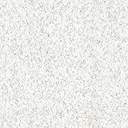 24 حدیث ناب درباره خدمت به خلق و مؤمنپيامبر خدا : «خِدْمَـةُ المؤمنِ لأخيهِ المؤمنِ دَرَجةٌ لا يُدْرَكُ فَضْلُها إلاّ بمِثْلِها»خدمت كردن مؤمن به برادر مؤمنش، مقامى است كه فضيلت و ثواب آن جز با همانند آن (خدمت) به دست نيايد.پيامبر خدا : «أيُّما مُسلمٍ خَـدَمَ قَوما مِن المُسلمينَ إلاّ أعْطاهُ اللّهُ مِثْلَ عَدَدِهِم خُدّاما في الجَنّةِ»هر مسلمانى كه گروهى از مسلمانان را خدمت كند، خداوند به تعداد آنان در بهشت به او خدمتكار دهد .امام صادق علیه‌السّلام در تفسیر آیه شریفه «وَ جَعَلَنِی مُبارَکاً اَیْنَ ما کُنْتُ...» که درباره حضرت عیسی (علیه‌السّلام) نازل گشته می‌فرماید:مقصود از «جَعَلَنی مُبارکاً»، «جعلنی نفّاعاً» می‌باشد، یعنی خداوند عیسی را برای مردم بسیار سودمند قرارداد.سُئِلَ رَسُولُ اَللَّهِ صَلَّى اَللَّهُ عَلَيْهِ وَ آلِهِ مَنْ أَحَبُّ اَلنَّاسِ إِلَى اَللَّهِ قَالَ أَنْفَعُ اَلنَّاسِ لِلنَّاسِآنگاه که از رسول خدا  پرسیدند: محبوب‌ترین مردم کیست؟فرمود: آن کس که وجودش برای مردم سودمندتر باشد.پیامبر اکرم :«الْخلقُ عِیالُ الله فَاحبُّ الْخلق الی الله من نَفَع عیالَ الله و ادْخل علی اهلِ بیْتٍ سُرُوراً»مردم عائله و جیره‌خواران خداوندند. محبوب‌ترین آنها نزد خدا کسی است که سودش به عائله خدا برسد و خانواده‌ای را خوشحال کند.رسول خدا : «دخل عبْدٌ الْجنَّةَ بِغُصْنٍ من شوکٍ کان علی طریقِ الْمسلمین فَاَماطَهُ عنهُ»بنده‌ای از بندگان خدا در اثر اینکه شاخه خاری را از سر راه مسلمین برداشت اهل بهشت شد.حضرت امام جعفر صادق : ای رفاعه! به خدا و محمد و علی ایمان نیاورده است کسی که هرگاه برادر مؤمن او برای رفع حاجتی نزد وی بیاید، با چهره باز با او برخورد نکند. اگر بتواند خود حاجت او را برآورد باید در این باره به سرعت اقدام کند و اگر نمی‌تواند، نزد دیگران برود تا حاجت او را برآورده سازد، و اگر کسی غیر از این باشد که برایت وصف کردم هیچ گونه ولایت و رابطه‌ای بین ما و او نیست.پیامبر اکرم :«انْسکُ النّاس نُسکاً انْصَحُهُمْ جَیْباً وَ‌اسْلَمُهُم قلباً لِجَمیعِ الْمسلمینَ»عابدترین مردم،کسی است که نسبت به مردم خیرخواه‌تر از دیگران و نسبت به تمام مسلمین سلیم القلب تر و باصفاتر باشد.پیامبراکرم : «انَّما الْمؤمنون فی تَراحُمهم و تَعاطُفِهم بِمنزلةِ الْجَسد الْواحِدِ اذا اشَتَکی مِنْهُ عُضوٌ واحدٌ تداعی لهُ سائِرُ الْجسد بِالْحُمّی والسَّهَرِ»مؤمنان از نظر مهرورزی و عطوفت نسبت به یکدیگر مانند یک پیکرند که هرگاه عضوی از آن دچار دردی شود سایر اعضاء، همدردی خود را با آن عضو ابراز می‌دارند و به کمکش می‌شتابند.امام باقر: «مَنْ بَخِل بِمَعُونةِ اخیِه الْمسلِم و الْقیام لهُ فی حاجَتِهِ، ابْتُلِیَ بِمَعُونةٍ مَنْ یَاَثَمُ علیهِ و لا یُوجَرُ»کسی که در کمک کردن به برادر مسلمانش بخل ورزد و از اقدام در انجام حاجتش کوتاهی کند ناچار می‌شود به کسی کمک کند که با این امکانات علیه خود او اقدام کرده و در این راه هیچ اجر و پاداشی نخواهد برد.امام صادق: هر یک از شیعیان ما که نزد یکی از برادران دینی خود برود و از او کمک بخواهد و او با اینکه می‌تواند وی را یاری دهد کوتاهی کند، خدای متعال او را گرفتار می‌کند که حاجت دشمنان ما را برآورد تا بدین وسیله خداوند در روز قیامت او را عذاب کند.امام صادق: «ما مِنْ مؤمن یَخْذُل اخاهُ و هو یقْدرُ علی نصْرتِه الّا خَذَلهُ الله فی الدُّنیا و الْاخرةِ»هر مؤمنی که برادر دینی خود را یاری ندهد با اینکه قدرت این کار را دارد خداوند او را به حال خود واگذارد و در دنیا و آخرت خوار و ذلیلش کند.امام صادق : «هر مؤمنی که دست رد بر سینه برادر نیازمندش بزند با اینکه می‌تواند از پیش خود یا دیگران نیاز او را برآورد خداوند روز قیامت او را با روی سیاه و چشم کبود و دست‌های به گردن بسته وامی دارد و سپس گفته می‌شود این است آن خیانت‌کاری که به خدا و پیامبرش خیانت کرده. آنگاه دستور داده می‌شود که وی را به دوزخ ببرند.»امام صادق :«انَّ الرَّجل لَیَسْالُنی الْحاجةَ فَاُبادرُ بِقَضائِها مَخافةَ انْ یَسْتَغْنی عَنْها فلا یَجِدُ لها موْقعاً اذا جائتْهُ»کسی که برای حاجتی نزد من می‌آید از ترس اینکه نکند حاجت او از طریق دیگری برآورده شود زودتر اقدام می‌کنم و نیاز وی را برمی‌آورم تا این توفیق نصیب من گردد.حضرت امام صادق:«مَنْ قَضی لِاخیهِ الْمؤمن حاجةً قضَی اللهُ عزَّوجلَّ لهُ یوْمَ القِیامةِ مِاَةَ الْفِ حاجةٍ من ذلک، اوَّلها الْجنَّةُ و من ذلک ان یُدْخل قرابَتَهُ و مَعارفهُ و اخوانَهُ الْجنَّةَ بعْد انْ لا یَکُونوا نُصّاباً»کسی که یکی از خواسته‌های برادر دینی خود را برآورد خداوند عالم در روز قیامت صد هزار خواسته او را بر می‌آورد که نخستین آنها بهشت است و از جمله این پاداش‌ها آن است که خویشان و آشنایان و برادران دینی او را نیز وارد بهشت می‌کند و به شرط اینکه ناصبی نباشند.امام صادق : «قَضاءُ حاجةِ الْمؤمنِ خیرٌ مِنْ عِتْقِ الْفِ رَقبةٍ و خیْرٌ منْ حُمْلان الفِ فرسٍ فی سبیلِ اللهِ»روا ساختن حاجت مؤمن از آزاد ساختن هزار بنده و بار کردن هزار اسب در راه خدا (فرستادن به جهاد) بهتر است.امام صادق :«ما قَضی مسْلمٌ لِمُسلمٍ حاجةً الّا ناداهُ اللهُ تبارکَ و تَعالی علیَّ ثَوابُک و لا ارْضی لکَ بِدُون الْجَنَّةِ»هر مسلمانی که حاجت مسلمان دیگر را برآورد خداوند متعال به او ندا می‌دهد که ثواب تو با من است و به کمتر از بهشت برای تو راضی نمی‌شوم.در حدیثی که امیر مؤمناناز رسول گرامی اسلام نقل کرده است، می‌خوانیم: «مَن قَضی لِاَخیهِ الْمُؤمن حاجةً کانَ کمنْ عبدالله دَهْرَهُ»کسی که حاجت برادر دینی خود را برآورد مانند کسی است که همه عمر خدا را عبادت کرده باشد.»امیر مؤمنان  به کمیل بن زیاد فرمود:«یا کُمیل مُرْ اهلک انْ یَروحُوا فی کَسْب الْمکارم، و یُدْلِجُوا فی حاجةِ مَنْ هوَ نَائِمٌ، فَوَالذَّی وَسِع سَمْعُهُ الْاصْواتَ‌ما من احدٍ اوْدع قلْباً سُروراً الّا و خلقَ اللهُ لَهُ منْ ذلک السُّرور لطْفاً فاذا نزلت بِهِ نائِبةٌ جری الیْها کَالْماءِ فی انْحِدارِهِ حتّی یطْرُدَها عنْهُ»ای کمیل! خاندان و خویشان خود را وادار کن که روزها در پی کسب فضایل و مکارم باشند و شب‌ها در انجام حوایج مردمی که خوابند بکوشند. سوگند به کسی که تمام صداها را می‌شنود، هر کس سرور و خوشحالی در قلبی ایجاد کند خداوند به عوض آن برایش لطف و مهربانی می‌آفریند که هرگاه مصیبت واندوهی به او برسد این لطف مانند آب به سوی آن سرازیر می‌شود تا آن مصیبت را از او دور کند.رسول گرامی اسلام:«مَنْ سعی فی حاجةِ اَخیهِ الْمؤمن فَکانَّما عبدالله تسْعَةَ الافِ سَنةٍ صائماً نَهارَهُ قائماً لیْلهُ»کسی که برای برآوردن حاجت برادر مؤمن خود کوشش کند مانند این است که نُه هزار سال خدا را عبادت کرده باشد که روزها را به روزه‌داری و شب را به شب‌زنده‌داری بگذراند.امام باقر: «اوْحی الله عزَّوجلَّ الی موسی انَّ مِنْ عبادی مَنْ یَتقرَّبُ الیَّ بِالْحسنةِ فَاُحکمهُ فِی الْجنَّةِ فقال موسی یا ربِّ و ما تِلْکَ الْحسنةُ؟ قال یَمْشی مَعَ‌اخیهِ المؤمنِ فی قضاءِ حاجتِهِ قُضِیَتْ اوْلَمْ تُقْضَ!»خدای عزَّوجلَّ به موسی (علیه‌السّلام) وحی فرمود: همانا از جمله بندگانم کسی است که به وسیله حسنه و کار نیک به من تقرّب جوید و من او را در بهشت حاکم سازم (بهشت را در اختیار او گذارم). موسی عرض کرد: پروردگارا! آن کار نیک چیست؟ فرمود: اینکه همراه برادر مؤمنش در راه برآوردن حاجت او گام بردارد، چه آنکه برآورده شود یا نشود.امام صادق :«و ما من مؤمنٍ یَمْشی لِاخیهِ فی حاجةٍ الّا کَتَبَ‌الله لَهُ بِکُلِّ خُطْوةٍ حسنةً و حَطَّ عنْهُ بها سیِّئَةً و رفع لهُ بها درجةً»هر مؤمنی که برای برآوردن حاجت برادر مؤمن خود گام بردارد خداوند متعال برای هر قدمی یک ثواب می‌نویسد و یک گناه از او کم می‌کند و یک درجه در بهشت به مقام او می‌افزاید.رسول خدا:«مَنْ مشی فی حاجةِ اخیهِ الْمسلمِ کَتبَ الله لَهُ بِکَلِّ خُطْوةٍ سَبْعینَ حسنةً و کفَّر عنْهُ سَبْعینَ سَیِّئَةً»کسی که جهت برآوردن حاجت برادر مسلمان خود گام بردارد خداوند متعال برای هر قدمی هفتاد ثواب در نامه عمل او می‌نویسد و هفتاد گناه او را می‌بخشد.رسول خدا:«إِنَّ لِلَّهِ عِبَاداً يَفْزَعُ إِلَيْهِمُ اَلنَّاسُ فِي حَوَائِجِهِمْ أُولَئِكَ هُمُ اَلْآمِنُونَ مِنْ عَذَابِ اَللَّهِ يَوْمَ اَلْقِيَامَةِ»راستى براى خدا بنده‌هایی است كه مردم در حوائج خود بدانها پناه برند. آنان همان كسانند كه روز رستاخيز از عذاب خدا در امانند.تنظیم وطراحی:پایگاه تزکیه‌ای، علمی، بصیرتی و مهارتی «نُمو»Nomov.ir